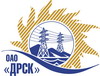 Открытое Акционерное Общество«Дальневосточная распределительная сетевая  компания»Протокол № 534/МТПиР-ВПзаседания закупочной комиссии по выбору победителя закрытому электронному запросу цен на право заключения договора: «КТП, КМТП (СТП) (АЭС, ХЭС)»  закупка №  154 лот 2 раздел  2.2.2   ГКПЗ 2015 гФорма голосования членов Закупочной комиссии: очно-заочная.ВОПРОСЫ, ВЫНОСИМЫЕ НА РАССМОТРЕНИЕ ЗАКУПОЧНОЙ КОМИССИИ: О рассмотрении результатов оценки предложений Участников.О признании предложений соответствующими условиям закупки.О признании предложения ЗАО «Энергетический союз», г. Санкт-Петербург      не соответствующим  условиям закупки.О ранжировке предложений. О выборе победителя запроса цен.РЕШИЛИ:	По вопросу № 1Признать объем полученной информации достаточным для принятия решения.Утвердить цены, полученные на момент срока окончания приема предложений    участников запроса цен.По вопросу № 2Признать предложения ОАО "ДЭТК" (119021, г. Москва, ул. Тимура Фрунзе, д.11, стр.68), ООО "Энерго-Импульс+" (680509, Россия, Хабаровский край, Хабаровский район, 2 км на северо-восток от с. Ильинка), АО "ДЭТК" (Россия, г.Хабаровск, ул.Ангарская, 7, оф. 29) соответствующими условиям запроса цен и принять их к дальнейшему рассмотрению.По вопросу № 3          Отклонить предложение ЗАО "Энергетический Союз" (Россия, 196084, г. Санкт - Петербург, ул. Цветочная 25Ж, оф. 307) от дальнейшего рассмотрения.        По вопросу № 41. Утвердить ранжировку предложений:По вопросу № 5 Признать Победителем запроса цен:  «КТП, КМТП (СТП) (АЭС, ХЭС)»  участника, занявшего первое место в итоговой ранжировке по степени предпочтительности для  заказчика, а именно ОАО "ДЭТК" (119021, г. Москва, ул. Тимура Фрунзе, д.11, стр.68)  на условиях: стоимость предложения  11 830 000,00 руб. (цена без НДС) 13 959 400,00 руб. с учетом НДС.  Срок  завершения поставки: в течение 32-43 рабочих дней с момента подписания договора, спецификации и согласования технического задания. Условия оплаты: в течение 30 дней с момента поставки каждой партии оборудования  на склад грузополучателя. Гарантийный срок: 60 месяцев со дня ввода оборудования в эксплуатацию, но не более 66 месяцев с момента поставки оборудования грузополучателя. Срок действия оферты: до 19.10.2015 г.город  Благовещенск«_03_ » июля 2015 годаОснования для отклоненияУчастник не предоставил подтверждение на изготовление КТПН, что не соответствует  приложению № 3 к ТЗ ( общие требования к КТП).Место в итоговой ранжировкеНаименование и адрес участникаЦена предложения без НДС, руб.1 местоОАО "ДЭТК" (119021, г. Москва, ул. Тимура Фрунзе, д.11, стр.68)11 830 000,00 2 местоООО "Энерго-Импульс+" (680509, Россия, Хабаровский край, Хабаровский район, 2 км на северо-восток от с. Ильинка)11 832 203,39 3 местоАО "ДЭТК" (Россия, г.Хабаровск, ул.Ангарская, 7, оф. 29)11 833 000,00 Ответственный секретарь Закупочной комиссии: Моторина О.А. _____________________________Технический секретарь Закупочной комиссии:  Терёшкина Г.М._______________________________